ΚАРАР			                                          ПОСТАНОВЛЕНИЕ   « 05 » июль  2021 й.                      № 23 	  	 « 05 » июля   2021 г.О формировании реестра мест (площадок) накопления твердых коммунальных отходов на территории сельского поселения Шаровский сельсовет муниципального района Белебеевский район Республики Башкортостан       В соответствии с постановлением Правительства Республики Башкортостан от 31 августа 2018 года  № 1039 «Об утверждении правил обустройства мест (площадок) накопления твердых коммунальных отходов и ведения их реестра» и в целях координации  деятельности Администрации сельского  поселения  Шаровский сельсовет муниципального района Белебеевский район Республики БашкортостанПОСТАНОВЛЯЮ:     1.  Утвердить реестр мест (площадок) накопления твердых коммунальных отходов на территории сельского поселения Шаровский сельсовет муниципального района Белебеевский район Республики Башкортостан  (Приложение)     2. Обнародовать настоящее постановление на информационном стенде 
в здании Администрации сельского поселения Шаровский сельсовет
и разместить на официальном сайте  сельского поселения Шаровский сельсовет муниципального района Белебеевский район Республики Башкортостан в сети Интернет.      3. Контроль за исполнением настоящего постановления оставляю за собой.Глава сельского поселения                                                 А.Н.ТуманинБашкортостан РеспубликаhыБэлэбэй районы муниципаль районынынШаровка ауыл советыауыл билэмэhе хакимиэте452030, Шаровка ауылы, Мэктэп урамы, 3Тел.2-41-35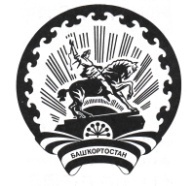 Республика БашкортостанАдминистрация сельского поселения Шаровский сельсовет муниципального района Белебеевский район 452030, д. Шаровка, ул. Школьная,  д. 3                             Тел. 2-41-35